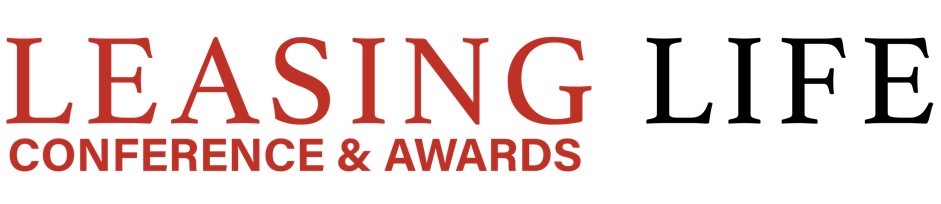 Paris, France17th November 2022Leasing Life Awards 2022https://arena-international.com/leasinglife/awardsEntry Form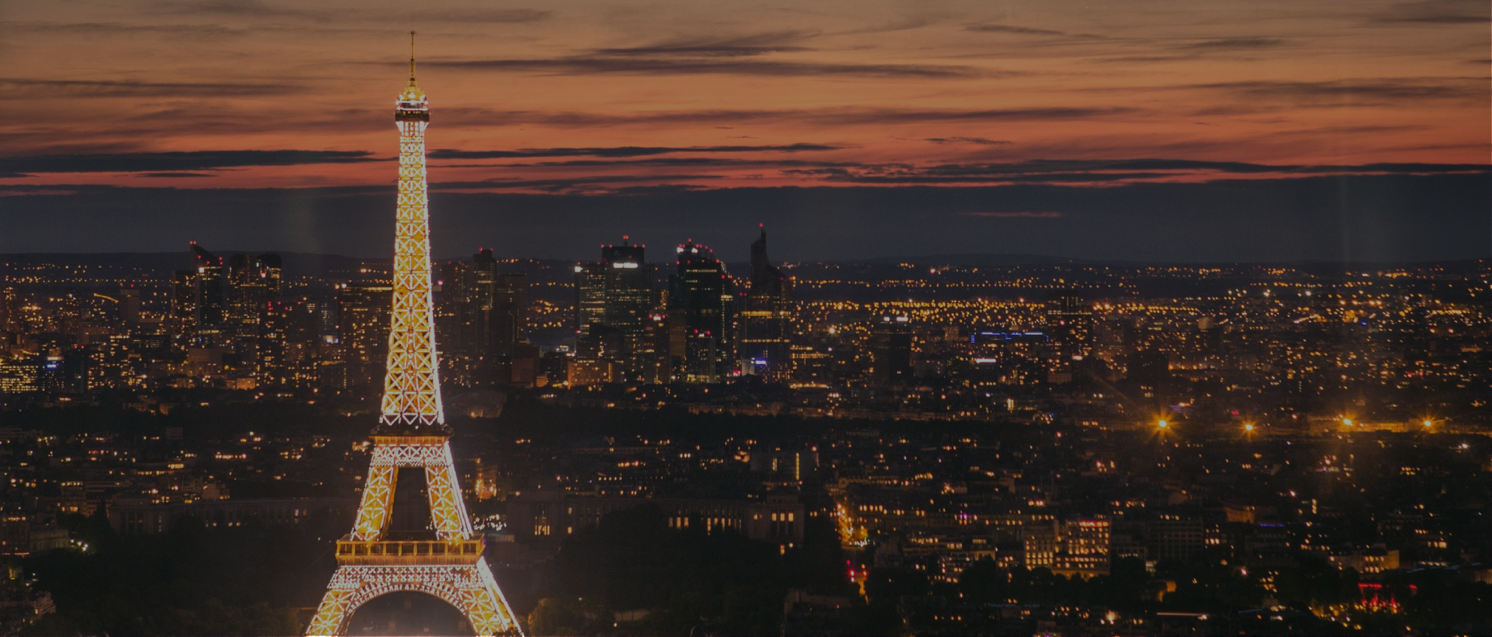 PART A – must be received by 17.10.22PART B – must be received by 17.10.22Company DetailsCompany DetailsCompany DetailsCompany NameCompany Address (including Postcode)Contact PersonContact DetailsSubmission DetailsSubmission DetailsSubmission DetailsItemDetailsDetailsTick Submission Award CategoriesAsset Finance IntermediaryTick Submission Award CategoriesAsset Finance Legal Provider  Tick Submission Award CategoriesSME Champion – EuropeanTick Submission Award CategoriesSME Champion – UK – Bank LessorTick Submission Award CategoriesSME Champion – UK – Independent or Privately OwnedTick Submission Award CategoriesVendor Finance ProviderTick Submission Award CategoriesEuropean LessorTick Submission Award CategoriesCaptive LessorTick Submission Award CategoriesMiddle Ticket Corporate LessorTick Submission Award CategoriesDigital InnovationTick Submission Award CategoriesBest ‘ESG/Sustainability’ Initiative of the YearTick Submission Award CategoriesYoung Professional of the YearTick Submission Award CategoriesIndustry Ambassador of the YearTick Submission Award CategoriesLifetime AchievementTick Submission Award CategoriesAward Snapshot 
(Please describe in 1000 words or fewer why your programme or product should be nominated in this category. Please refer to the bullet points below the category when outlining your rationale.) Graphs and pictures can be copied into this document.Award Snapshot 
(Please describe in 1000 words or fewer why your programme or product should be nominated in this category. Please refer to the bullet points below the category when outlining your rationale.) Graphs and pictures can be copied into this document.Website URLAny other details you wish to share